                                                        Numbers & Names of Teeth3rd Molars= Wisdom Teeth  #1, #16, #17, #32  Come in about age 16 - 212nd Molars = #2, #15, #18, #31   Come in about 12-131st Molars = #3, #14, #19, #30    Come in about 6-8Premolars = Bicuspids= #4, #5, #12, #13, #20,#21, #28, #29Canines = Cuspids= #6, #11, #22, #27Laterals= #7, #10, #23, #26 Centrals = #8, #9, #24, #25Anterior Teeth= from Canine to Canine on upper and lower teeth.Posterior Teeth= from 1st premolar back on upper and lower teeth.Teeth #1 - #16 on upperTeeth #17 – 32 on lower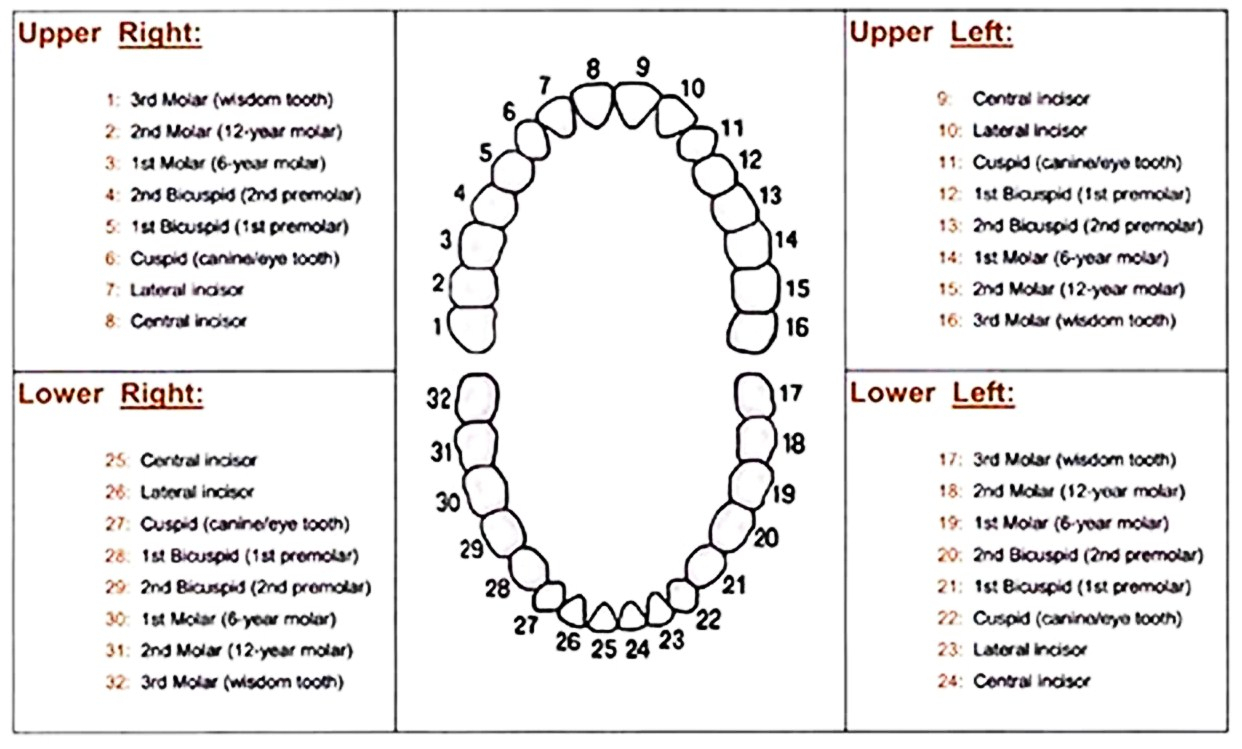 